Проект закона Камчатского края внесен прокурором Камчатского края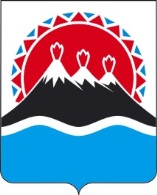 ЗаконКамчатского краяО признании утратившим силу Закона Камчатского "Об установлении ограничения продажи несовершеннолетним электронных систем доставки никотина, жидкостей для электронных систем доставки никотина на территории Камчатского края" Принят Законодательным Собранием Камчатского края"___" _____________ 2020 годаСтатья 1Признать утратившим силу Закон Камчатского края от 27.09.2019 №377 "Об установлении ограничения продажи несовершеннолетним электронных систем доставки никотина, жидкостей для электронных систем доставки никотина на территории Камчатского края".Статья 2Настоящий Закон вступает в силу после дня его официального опубликования.Временно исполняющий обязанностиГубернатора Камчатского края 					         В.В. СолодовПОЯСНИТЕЛЬНАЯ ЗАПИСКАк проекту закона Камчатского края "О признании утратившим силу Закона Камчатского "Об установлении ограничения продажи несовершеннолетним электронных систем доставки никотина, жидкостей для электронных систем доставки никотина на территории Камчатского края"Признание утратившим силу Закона Камчатского "Об установлении ограничения продажи несовершеннолетним электронных систем доставки никотина, жидкостей для электронных систем доставки никотина на территории Камчатского края" обусловлено принятием Федерального закона от 31.07.2020 № 303-ФЗ "О внесении изменений в отдельные законодательные акты Российской Федерации по вопросу охраны здоровья граждан от последствий потребления никотинсодержащей продукции", которым внесены изменения, в том числе, в Федеральный закон от 23.02.2013 № 15-ФЗ "Об охране здоровья граждан от воздействия окружающего табачного дыма, последствий потребления табака или потребления никотинсодержащей продукции" в полной мере регулирующие правоотношения, связанные с ограничением продажи электронных систем доставки никотина, жидкостей для электронных систем доставки никотина.ПЕРЕЧЕНЬзаконов и иных нормативных правовых актов Камчатского края, подлежащих разработке и принятию в целях реализации Закона Камчатского края "О признании утратившим силу Закона Камчатского "Об установлении ограничения продажи несовершеннолетним электронных систем доставки никотина, жидкостей для электронных систем доставки никотина на территории Камчатского края", признанию утратившими силу, приостановлению, изменениюВ связи с принятием Закона Камчатского края "О признании утратившим силу Закона Камчатского "Об установлении ограничения продажи несовершеннолетним электронных систем доставки никотина, жидкостей для электронных систем доставки никотина на территории Камчатского края" потребуется внесения изменений в Закон Камчатского края от 19.12.2008 № 209 "Об административных правонарушениях".Финансово-экономическое обоснование к проекту законаКамчатского края "О признании утратившим силу Закона Камчатского "Об установлении ограничения продажи несовершеннолетним электронных систем доставки никотина, жидкостей для электронных систем доставки никотина на территории Камчатского края"Принятие настоящего законопроекта не потребует дополнительных средств из краевого бюджета.ЗАКОНОДАТЕЛЬНОЕ СОБРАНИЕ КАМЧАТСКОГО КРАЯТРЕТЬЕГО СОЗЫВАП О С Т А Н О В Л Е Н И Е________________№______________________________________        г. Петропавловск-КамчатскийРассмотрев проект закона Камчатского края "О признании утратившим силу Закона Камчатского "Об установлении ограничения продажи несовершеннолетним электронных систем доставки никотина, жидкостей для электронных систем доставки никотина на территории Камчатского края", внесенный прокурором Камчатского края в порядке законодательной инициативы, Законодательное Собрание Камчатского краяПОСТАНОВЛЯЕТ:1. Принять Закон Камчатского края "О признании утратившим силу Закона Камчатского "Об установлении ограничения продажи несовершеннолетним электронных систем доставки никотина, жидкостей для электронных систем доставки никотина на территории Камчатского края".2. Направить настоящий Закон временно исполняющему обязанности Губернатора Камчатского края для обнародования.Председатель ЗаконодательногоСобрания Камчатского края						           В.Ф. РаенкоПроект постановления Законодательного Собрания Камчатского края внесен прокурором Камчатского краяО Законе Камчатского края "О признании утратившим силу Закона Камчатского "Об установлении ограничения продажи несовершеннолетним электронных систем доставки никотина, жидкостей для электронных систем доставки никотина на территории Камчатского края"